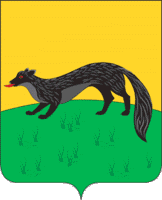 СОВЕТ НАРОДНЫХ ДЕПУТАТОВГОРОДСКОГО ПОСЕЛЕНИЯ – ГОРОД БОГУЧАРБОГУЧАРСКОГО МУНИЦИПАЛЬНОГО РАЙОНА ВОРОНЕЖСКОЙ ОБЛАСТИРЕШЕНИЕ  от  27.12.2010г.   №  98г. БогучарО стратегии социально – экономического развития городского поселения – город Богучар на период до 2020 года 	Руководствуясь Федеральным законом от 06.10.2003 г. № 131-ФЗ «Об общих принципах организации местного самоуправления в Российской Федерации»,  в целях исполнения Закона Воронежской области от   30.06.2010 г. № 65-ОЗ «О стратегии социально-экономического развития Воронежской области на долгосрочную перспективу», Постановления Правительства Воронежской области от 19.03.2010 года № 202 «План основных мероприятий Правительства Воронежской области на 2 квартал 2010 года», приказа департамента по развитию муниципальных образований Воронежской области от 08.06.2010 года № 16 «Об утверждении методических рекомендаций по разработке стратегии социально- экономического развития городского поселения на период до 2020 года»,  в соответствии с Уставом городского поселения – город Богучар, Совет народных депутатов  городского поселения – город Богучар Богучарского муниципального района Воронежской области РЕШИЛ:    1. Утвердить Стратегию социально-экономического развития городского поселения – город Богучар на период до 2020 года (далее – Стратегия) согласно приложению. 2. Рекомендовать администрации городского поселения – город Богучар руководствоваться Стратегией при разработке проектов среднесрочных программ, ведомственных целевых программ, прогнозов социально-экономического развития городского поселения – город Богучар.3. Контроль исполнения настоящего решения возложить на заместителя главы администрации городского поселения – город Богучар Фурсова Ю.И.Глава городского поселения –город Богучар                                                       И.М. Нежельский СТРАТЕГИЯСОЦИАЛЬНО-ЭКОНОМИЧЕСКОГО РАЗВИТИЯГОРОДСКОГО ПОСЕЛЕНИЯ- ГОРОД БОГУЧАРБогучар2010г.                                                            Содержание Введение………………………………………………………………………….3Раздел 1. Социально – экономическое и географическое положение городского поселения – город Богучар………...……………….4    1.1. Историческая справка…………………………………………………..4    1.2. Географическое положение города Богучара………………………4Раздел 2. Место и роль городского поселения – город Богучар в социально–экономическом развитии  Богучарского муниципального района и области в целом..    2.1. Анализ внешней среды…………………………………………………6    2.2. Демографические тенденции………………………...………………  6    2.3. Продолжительность жизни…………………………………………… 7    2.4. Трудовые ресурсы…………………………………………………..  …8      2.5. Анализ проблем городского поселения – город Богучар Богучарского муниципального района и обоснование необходимости их решения………………………………………………………………………………   8Раздел 3. Определение стратегической цели и постановка задач социально–экономического развития городского поселения…………………………………… 3.1.      Уровень жизни населения………………………………………….  12 3.2.       Рынок потребительских товаров и услуг…………….…………  14 3.3.       Бюджетный потенциал…………………………………………….  15 3.4.       Отраслевая структура экономики………..………………………  20 3.4.1.    Отраслевая структура промышленного производства..……..  21 3.4.2.     Транспорт………….……………………………………………….   23 3.4.3.     Связь………………….…………………………………………….   24 3.4.4.    Инвестиции…………….…………………………………………..    25 3.5. Состояние социальной сферы городского поселения город Богучар Богучарского муниципального района…………..………..………      27 3.5.1.    Здравоохранение…………..……………………………………      27 3.5.2.    Образование………………………………………………………     28 3.5.3.    Культура…………………………………………………………….   28 3.5.4.    Социальная защита………………………….………………….      28 3.6. Жилищно – коммунальное хозяйство…………………………..   ...   28 3.7.       Приоритеты социально – экономического развития городского поселения – город Богучар, обоснование связи их с приоритетамиВоронежской области, ЦФО, Российской Федерации……………….      31Раздел 4. Механизмы реализации стратегии социально – экономического развития городского поселения – город Богучар……42Раздел 5. План конкретных действий и осуществление стратеги……………………………………………………………………….          45Заключение………………………………………………………………….           47Приложение………………………………………………………………….          49ВВЕДЕНИЕ Основной задачей деятельности администрации любого муниципального образования является создание условий и предпосылок для повышения качества жизни населения. Для того, чтобы добиться положительного социально-экономического эффекта, повысить привлекательность муниципального образования, необходимо спрогнозировать его место и роль в будущем, оценить его возможность устойчивого саморазвития. Устойчивое развитие муниципального образования означает выполнение функций жизнеобеспечения населения на собственной ресурсной базе за счет более эффективного ее использования, при котором незначительные изменения внешних условий не сказываются негативно на результатах функционирования муниципального образования, как сложной открытой системы. 	Переход к многоукладной экономике и изменение содержания местного самоуправления в связи с принятием  6 октября 2003 года №131 Федерального закона «Об общих принципах организации  местного самоуправления в Российской Федерации», заключающегося в самостоятельном и ответственном  решении населением  соответствующей территории местных вопросов, стали основанием для разработки, принятия и реализации муниципальной стратегии.	Формирование стратегии городского поселения – город Богучар нацелено на его устойчивое и эффективное социально-экономическое развитие. Задача стратегического управления муниципальным образованием заключается в том, чтобы использовать возможности, предоставляемые внешней средой, опираясь на сильные и слабые стороны развить именно те отрасли и виды экономической деятельности, где муниципальное образование обладает хорошим потенциалом развития.	Разработанная стратегия социально-экономического развития муниципального образования «Городское поселение – город Богучар» основана на совокупности нормативно-правовых актов, других официальных документов и перспективных разработок.	В стратегическом плане социально-экономического развития городского поселения – город Богучар определяются генеральная цель развития, основные приоритеты развития и планы достижения поставленных целей. В качестве первого горизонта стратегического плана установлен 2020 год.Раздел 1. СОЦИАЛЬНО-ЭКОНОМИЧЕСКОЕ И ГЕОГрАФИЧЕСКОЕ ПОЛОЖЕНИЕ ГОРОДА Богучара1.1. Историческая справкаСлобода Богучар была основана в 1704г. на левом берегу реки Богучарки, в 6км выше места ее впадения в реку Дон. Первыми поселенцами и строителями будущего города стали переведенные по указу Петра 1 из г.Острогожска казаки, образовавшие Богучарскую сотню Острогожского полка.	25 сентября 1779 года селение Богучар получило статус города. Город Богучар входит в состав Российской Федерации, Воронежской области.	К середине первого десятилетия 20 века население Богучара увеличилось до 5119 человек, домов в городе насчитывалось 616, в том числе каменных 78. Около 20% зданий было крыто железом. 	Действовали винокуренный, свечной, мыловаренный, 2 маслобойных, салотопенный, 2 кирпичных, кожевенный заводы, 3 мельницы, 25 кузниц, одно каретное заведение, столярные, плотничные, гончарная, переплетная, позолотная мастерская; было 11 постоялых дворов, 2 богадельни, аптека, типография, 2 бани, 32 магазина, 40 лавок и 5 трактиров.	В . в город была переведена 10-я гвардейская танковая дивизия, за счет чего население увеличилось до 12 тысяч человек.	На 1 января 2005 года численность постоянного населения Богучара составила 13,6 тыс. человек.1.2.  Географическое положение города Богучара	Городское поселение – город Богучар входит в состав Богучарского муниципального района Воронежской области и расположено на юге Воронежской области ( на расстоянии . от г.Воронежа) на границе с Ростовской областью. Административным центром поселения является г.Богучар, являющийся также административным центром Богучарского муниципального района.Город Богучар имеет выгодное  экономико–географическое положение, на федеральной а/д «Дон», в  от железнодорожной станции  Кантемировка на линии Лиски - Миллерово, что создает возможность межрегионального сотрудничества с Ростовской областью и международного – с Украиной.Площадь территории городского поселения – город Богучар составляет . Поскольку граница городского поселения совпадает с границей населенного пункта, структура земельного фонда представлена одной категорией земель – землями населенных пунктов, которые составляют , в том числе:1.Сельскохозяйственные угодья, всего                                       из них пашни                                                                                  455- многолетние насаждения                                                             42- сенокосы                                                                                      110- пастбища                                                                                      2052. Лесные площади                                                                        1073. Лесные насаждения, не входящие в лесной фонд                   494. Под водой                                                                                    175. Земли застройки                                                                          186. Под дорогами                                                                             209в том числе грунтовыми                                                                 107. Болота                                                                                           198. Прочие земли                                                                               94Село Залиман  вплотную прилегает к городу Богучар, и имеет с ним единую инфраструктуру.Городское поселение граничит на севере, востоке, западе – с  Залиманским сельским поселением, на юге – Поповским сельским поселением Богучарского муниципального района.Водоем – река Богучарка (правый приток р. Дон). Общая длина реки . Пойма двусторонняя, ровная, среждняя ширина , сильно заболочена, заросшая камышом. Русло реки расплывчатое, слабо-извилистое, глубина – 1,0-, местами на плесах 3-, скорость течения от 0,1 до 0,5 м/сек.Ландшафтная характеристика – степная Среднерусская провинция, Богучарский правобережный волнисто – балочный степной район. Волнистая суглинистая равнина с глубоко врезанной в меловые породы овражно-балочной сетью. Овраги и балки развиты по всей территории поселения. По склонам оврагов и балок отмечаются обнажения коренных пород и оползневые явления. Длина оврагов от . до ; глубина от 7- до , крутизна склонов от 30 до 80 градусов. В пойме реки Богучарка преимущественно развиты процессы заболачивания, что связано с плоским рельефом, с затрудненным стоком поверхностных вод; неглубоким залеганием водоупорных пластов; заиленным руслом реки.Население города Богучара - 13178 человек. Город населяют четыре национальности: русские, украинцы, армяне и белорусы. Язык общения в быту – русский. Религия – христианство.Органы местного самоуправления городского поселения представлены администрацией городского поселения. В состав МО «Городское поселение – город Богучар» входит один населенный пункт – город Богучар.Раздел 2. МЕСТО И РОЛЬ ГОРОДСКОГО ПОСЕЛЕНИЯ - ГОРОД БОГУЧАР В СОЦИАЛЬНО-ЭКОНОМИЧЕСКОМ РАЗВИТИИ БОГУЧАРСКОГО МУНИЦИПАЛЬНОГО РАЙОНА И ОБЛАСТИ В ЦЕЛОМ2.1. Анализ внешней средыКлиматические условия.   Климат умеренно-континентальный с жарким сухим летом, умеренно-холодной зимой с устойчивым снежным покровом и хорошо выраженными переходными сезонами. Для почвенно-климатических условий характерны повторяющиеся засухи, недостаточное количество осадков и низкое качество земель.Метеорологические условия в равной степени способствуют как накоплению примесей в атмосфере, так и их рассеиванию, что обуславливает умеренный потенциал загрязнения атмосферы.В городском поселении экономика представлена  в основном пищевой и перерабатывающей промышленностью. Наиболее осуществимы и  востребованы товары сельскохозяйственного производства.2.2.  Демографические тенденции.     Численность населенияС 1989 года демографическая ситуация в городском поселении – город Богучар как и в целом Богучарском муниципальном районе характеризуется устойчивым процессом естественной убыли населения. Начиная с 1999 года, в городе отмечается неуклонное снижение численности  населения.Сравнительные показатели демографического развития городского поселения  приведены в таблице 1.                                                                                                                                                                                                                                                                             Таблица 1. Численность постоянного населения городского поселения – город Богучар и компоненты ее измененияЕстественный прирост (убыль) сопровождается старением населения, сокращением продолжительности жизни населения. Удельный вес возрастных групп в общей численности населения по городу, Воронежской области и Российской Федерации приведен в таблице 2.                                                                                                                                                                                                                            Таблица 2.Удельный вес возрастных групп в общей численности населения по городскому поселению, Российской Федерации и Воронежской области (в процентах)По данным Федеральной службы государственной статистики на 01.01.2009г. в городском поселении проживало 13178 жителей, что на 99  человек ниже соответствующей даты предыдущего года.  2.3. Продолжительность жизни В Богучарском муниципальном районе, как и в Воронежской области отмечается долговременная основная тенденция эволюции возрастного состава населения – его постарение. По сравнению с переписью 1989 года на начало 2010 года средний возраст жителей уменьшился на 3,8 года и составил 37,3 года (мужчины – 34,7 лет, женщины – 39,7 года). Изменения возрастной структуры населения оказывают серьезное влияние на многие демографические показатели. Доля лиц старше трудоспособного возраста  составляет 21,1 процента от общей численности населения города (по Воронежской области этот показатель равен 25,1 процента). По числу пенсионеров Воронежская область находится в первом десятке быстро стареющих субъектов Российской Федерации. По прогнозам в ближайшие 3-5 лет произойдет дальнейшее увеличение численности населения старше трудоспособного возраста.  По прогнозу Росстата к 2025 году планируется рост ожидаемой продолжительности жизни как по России в целом, так и по Воронежской области, причем рост данного показателя в основном определяется снижением младенческой смертности и смертности населения молодых возрастов. 2.4. Трудовые ресурсыЧисленность трудовых ресурсов за  . составила 7898 человек, что составляет 59,9% от общей численности. В экономике города занято 7106 человек, в том числе по отраслям экономики :                                                                                                      Таблица 3.Структура занятости населения На протяжении анализируемого периода наблюдается снижение численности экономически активного населения. Это, прежде всего, связано с миграцией экономически активного населения в города и районы области. Наибольшее число специалистов с высшим образованием занято в г.Богучар.2.5. Анализ проблем городского поселения – город Богучар Богучарского муниципального района и обоснование необходимости их решенияВозможности и угрозыНа следующем этапе SWOT - анализа определены возможности социально-экономического развития муниципального образования «Городское поселение – город Богучар», а также угрозы, которые могут препятствовать дальнейшему развитию.Основой экономического развития города является постоянное повышение уровня и качества жизни населения, создание и укрепление конкурентных преимуществ территорий, ее предприятий и производимой ими продукции.Результаты комплексной оценки уровня социально-экономического развития городского поселения – город Богучар Богучарского муниципального района  указывают на наличие системных проблем в развитии поселения.Исходя из анализа социально-экономического положения городского поселения, к основным проблемам его развития следует отнести:- итоги развития хозяйственного комплекса, социальной сферы города показали, что рост инвестиционной активности способствует улучшению текущей экономической ситуации, закладывает фундамент для последующего устойчивого роста экономики. Необходимо в целях обеспечения улучшения инвестиционной привлекательности активизировать работу по привлечению инвесторов, согласовывать свои намерения с администрацией Богучарского муниципального района и  правительством области; завершить разработку схем территориального планирования.- в связи с переходом строительных дорожных организаций на другие участки работы за пределами района и ликвидацией воинской части значительно уменьшилась налогооблагаемая база; -снижаются показатели рождаемости, растет смертность, усложняется бракоразводная ситуация. В последние годы отрицательным явлением для района сказывается миграция трудоспособного населения на работу в Москву, Сочи, Санкт-Петербург. Основной причиной, конечно, является предлагаемая высокая зарплата;- из-за недостаточного финансирования медленно обновляется материально-технической база учреждений здравоохранения, существует проблема неукомплектованности врачами.  Необходима разработка мероприятий, позволяющих в комплексе охватить все проблемы, среди которых первоочередными являются проблемы необходимости укрепления и обновления материально-технической базы медицинских учреждений;- отсутствие средств на содержание и капитальный ремонт учреждений культуры;большая часть систем водоснабжения из-за длительной эксплуатации, отсутствия надлежащей службы технического обслуживания и ремонта находится в крайне неудовлетворительном состоянии. В настоящее время разрабатывается программа обеспечения населения чистой  питьевой водой с целью вхождения в областную целевую программу.- отсутствие средств на капитальный ремонт и строительство новых тротуаров, в связи с чем нарушена безопасность дорожного движения.Раздел  3. ОПРЕДЕЛЕНИЕ СТРАТЕГИЧЕСКОЙ ЦЕЛИ И ПОСТАНОВКАЗАДАЧ   СОЦИАЛЬНО - ЭКОНОМИЧЕСКОГО РАЗВИТИЯ ГОРОДСКОГО ПОСЕЛЕНИЯ.3.1. Уровень жизни населенияНа протяжении ряда лет наблюдается рост начисленной заработной платы над прожиточным минимумом, среднемесячная начисленная заработная плата одного работающего в 2009 году составила 9706 рублей .Таблица 4.Основные показатели уровня жизни населения городаОсновной прирост среднедушевых доходов населения обеспечивается за счет роста заработной платы и доходов от личного подсобного хозяйства.Наибольший рост заработной платы, превышающий прожиточный минимум, отмечен в банковской деятельности, строительстве, на транспорте и связи,  производстве и  распределении электроэнергии, газа, воды, наименьший – оптовая и розничная торговля,  в сельском и лесном хозяйстве.Темп роста среднемесячной номинальной начисленной заработной платы к уровню предыдущего года: в 2007 году – 133%, в 2008 году –  109,6% , в 2009 году – 113,5% к уровню предыдущего года. 3.2. Рынок потребительских товаров и услугВ последнее  время торговля и общественное питание являются одним из важнейших сегментов экономики города, в нем занято 3193 работника, или 16,5 % общей численности занятого населения. Торговое обслуживание населения городского поселения осуществляет 153 стационарных торговых точек, в том числе 138  магазина, 1 павильона и 25 киосков, а также 1 рынок универсального типа на 889 мест. Кроме того, в городе  насчитывается 22 предприятия общественного питания. Рост объемов розничного товарооборота по всем каналам реализации является основным индикатором социально-экономических преобразований в городе. В структуре розничного товарооборота преобладают продовольственные товары. Наибольший удельный вес в общем розничном товарообороте приходится на частный сектор экономики – 98,3%.                                                                                                     Таблица 5.Развитие торговли и общественного питанияв муниципальном образовании «Городское поселение – город Богучар»3.3.  Бюджетный потенциалБюджет муниципального образования служит основным инструментом регулирования экономики, исполняя роль финансового плана муниципального образования, является фондом денежных средств, обеспечивающим местные расходы.Проводимая бюджетная политика городского поселения – город Богучар в целом соответствует стратегическим целям  развития поселения и повышению качества жизни населения. Доходы и расходы бюджета муниципального образования  за последние 5 лет представлены в таблице.Таблица 6.Доходы и расходы бюджета муниципального образования«Городское поселение – город Богучар»тыс. руб.Бюджет городского поселения – город Богучар в 2005, 2006  и 2008 годах является  профицитным, а в 2007 и 2009 годах – дефицитным.   ходы  бюджета за анализируемый период возросли более чем в 6 раз и составили 30065 тысяч рублей. В 2009 году доходы бюджета выросли на 4,6 процентов по сравнению с 2008 годом, в 2008 году – на 50,8 процентов, в 2007 году – на  1,4 процента.  В 2006 году доходы увеличились в 3,8 раза.  За анализируемый период финансовая помощь бюджета муниципального образования складывалась из дотаций на выравнивание уровня бюджетной обеспеченности из районного бюджета, субсидий из областного бюджета и  достигла уровня от 1 до 26 процентов от общей суммы доходов бюджета . Значительный объем финансовой помощи составляют субсидии на капитальный ремонт многоквартирных домов в соответствии с программой.  Динамика доходов и расходов бюджета городского поселения-г.Богучарв 2005-2009гг.  (млн. руб.)Формирование доходов бюджета городского поселения  осуществлялось на основании положений Бюджетного кодекса Российской Федерации, Налогового кодекса Российской Федерации, а также законов  Воронежской области.В 2005-2009 годах основную долю в структуре доходов, представленных в таблице, составляют налоговые поступления (данный показатель составляет от 71 до 85%).                                                                                                                                                                    Таблица 7.Структура налоговых и неналоговых доходов, зачисляемых в бюджет  городского поселения – город БогучарАнализируя поступления налоговых доходов в городской бюджет Богучарского муниципального района  за  2009 год видно, что поступления по сравнению с  2008 годом увеличились на 1345 тыс.руб.Основными бюджетообразующими доходами   являются:  налог на доходы физических лиц (51%)   и  земельный налог (28%).Сумма  налога на доходы физических лиц за  2009 года составила 11301 тыс. руб., что на 1017 тыс.руб., больше чем за соответствующий период 2008 года. Данное увеличение поступлений объясняется ростом заработной платы бюджетной сферы и дорожно-строительных организаций. В 2010 году ожидается снижение поступлений налога на доходы физических лиц в связи с переводом дорожно – строительных организаций и ликвидацией войсковой части. Сумма земельного налога за 2009 года составила 6233,0тыс.руб.что на 443 тыс.руб. больше чем за соответствующей  период прошлого года. Данное увеличение объясняется увеличением ставки земельного налога, погашением недоимки прошлых лет, а также оформлением земельных участков в собственность.   Дотации, субвенции и субсидии, поступившие в 2009 году, составили 7914 тыс. рублей, что на 63% больше предыдущего года. Кредиторской  задолженности на 01.01.2010 года нет.    Доходы города на душу населения в 2009 году составили 2281 рубля, расходы – 2342 рубля                                                                                                      Таблица 8.Отраслевая структура расходов бюджета городского поселения – город БогучарРасходы бюджета поселения из года в год ежегодно увеличивались и в отчетном 2009 году составили 30866 тысяч рублей или увеличились в 7 раз по сравнению с 2005 годом. Основными расходными статьями бюджета являются расходы  на жилищно – коммунальное хозяйство.  Данная отрасль составляет около 60 процентов расходной части бюджета. Значительную часть в расходах бюджета составляют расходы на содержание учреждений культуры (20,3%).Таблица 9.Расходы бюджета муниципального образования  в расчете на душу населения	С ростом общего объема расходов бюджета муниципального образования увеличиваются расходы на душу населения, так в 2009 году по отношению к 2005 году расходы бюджета городского поселения  на душу населения возросли в 7 раз и составили 2,34 тысяч рублей.3.4. Отраслевая структура экономикиПромышленностьПромышленность города представлена предприятиями следующих отраслей: пищевой и перерабатывающей, машиностроения и металлообработки и других отраслей промышленности (производство и распределение электроэнергии газа и воды). Прослеживается тенденция снижения доли машиностроения и металлообработки и  других отраслей промышленности, а доля пищевой и перерабатывающей промышленности увеличивается. Это свидетельствует о кризисных тенденциях в экономике города, снижении его конкурентоспособности, и, как следствие, ухудшение социального положения в обществе.3.4.1. Отраслевая структура промышленного производства На территории  городского поселения осуществляют промышленную деятельность следующие  предприятия: ОАО «Богучармолоко, МП "Типография", ООО «Богучархлеб»,  ООО «Строймаш», МУП «Богучаркоммунсервис».В 2009 году отгружено товаров собственного производства, выполнено работ и услуг собственными силами по промышленным видам деятельности на сумму 130,9 млн.рублей. «Обрабатывающим производствам» -  87,1 млн.рублей; по предприятиям, занимающимся производством и распределением электроэнергии, газа и воды –43,9 млн.рублей. Темп роста промышленного производства в сопоставимых ценах составил 98%. В 2009 году промышленные предприятия  получили убыток в сумме 17,7 млн. руб., по сравнению с . (3,0млн. руб. убытка) убыток увеличился.                                                                                                               Таблица 10.Производство важнейших видов продукции промышленностив натуральном выраженииДинамика производства промышленной продукции в 2005-2009гг. (млн. руб.)ОАО «Богучармолоко»  оказывает услуги по переработке молочной продукции «Воронежскому молочному комбинату». В   2009году произведено масла животного -308 тонн 83,7% к уровню 2008 года); сыров сычужных - 1363 тонн (106% к уровню 2008 года); творога -1246 тонн (98,6% к уровню 2008 года); швейных изделий на 649 тыс. рублей (86,4% к уровню 2008 года). Темп роста промышленного производства составил в 2009 году 100% к уровню 2008 года в сопоставимых ценах. Доля ОАО «Богучармолоко» в общем объеме  производства по району составляет 21%.Как недостаток, следует отметить отсутствие собственного сырья. Так доля сданного молока от Богучарского района составила в 2009 году 8%, за 10 месяцев 2010 года – 6,3% от общего количества.   Отгружено товаров собственного производства, работ и услуг выполненных собственными силами на сумму 87,1 млн. рублей (123% к уровню  2008 года).   В 2009 году прибыль на предприятии составила -14000 тыс.руб.  ООО «Богучархлеб» - осуществляет выпуск хлеба и хлебобулочной продукции, макаронных и кондитерских изделий. За 2009 год произведено хлеба и хлебобулочной продукции 784,9 тонн (88% к уровню 2008 года), макаронных изделий – 1,3 тонн(26% к уровню 2008 года) и кондитерских изделий 12,86 тонн (161% к уровню 2008 года).Отгружено товаров собственного производства на сумму 18,8 млн. рублей. За год предприятие сработало без убытков (10 тыс. рублей – прибыли).                   МП  «Богучарская типография» в 2009 году произведено бланочной  продукции 480 тыс. л. (88% к уровню 2008 года). За 2009 год отгружено бланочной продукции на сумму 1298 тыс. рублей (95% к уровню 2008 года). Предприятием получена незначительная прибыль в сумме 1 тыс. рублей. ООО «Строймаш» проводит механическую обработку деталей для различных производственных отраслей. За 2009 год отгружено продукции собственного производства на сумму 6,1 млн. рублей (45% к уровню 2008 года), получена прибыль 50 тыс. рублей.МУП «Богучаркоммунсервис» осуществляет производство пара и горячей воды, удаление и обработку сточных вод, распределение воды. Услуги собственного производства за 2009 год составили 43,9 млн.руб.  (118 % к уровню 2008 года в действующих ценах).  Убыток  на предприятии составил  3,7 млн. руб. Основными причинами является то, что при утверждении тарифов на оказываемые  услуги использовались прогнозные индексы-дефляторы,  разработанные  Минэкономразвития. Фактически же цены на газ, электроэнергию, ГСМ, запасные части складывались значительно выше.  Кроме того, существенная сумма недополученных доходов объясняется снижением объемов водопотребления из-за установки приборов учета и хищения воды, а по тепловой  энергии – более высокой фактически сложившейся температурой наружного воздуха, чем заложено в плановых расчетах, а также низким удельным весом загруженности котельных.Отрицательно влияет на работу предприятия процедура банкротства, длящаяся более 5 лет. В результате предприятие теряет основные средства, не может участвовать в различных программах. В связи с чем имеет устаревшую технику и оборудование.На работе промышленных предприятий по-прежнему сказываются нестабильность финансового положения, хозяйственных связей, низкая инвестиционная активность, старение производственных фондов, уровень износа которых по промышленности превысил 65%.	 3.4.2. ТранспортВ районе осуществляют транспортные услуги  2 предприятия: ООО «Экспресс и ОАО «Богучарское АТП». Транспортная пассажирская связь осуществляется автобусами и маршрутными такси. Количество данных средств связи недостаточно (большие интервалы движения, малая вместимость), парк автобусов изношен.Негативными  факторами являются отдельные планировочные нарушения: несоблюдение красных линий и захваты территорий, сужающие и даже перекрывающие проезды, образование тупиков, отсутствие или периодическая непригодность тротуаров, нехватка мест для постоянного и временного хранения автомобилей (гаражей, стоянок). 3.4.3. Связь.Большой интерес для местного сообщества представляют информационные ресурсы. Их использование служит эффективным решением многих комплексных задач. Информационные ресурсы служат источником востребованной информации для организаций и предприятий о процессе муниципального и хозяйственного управления, а также для получения жителями объективной, исчерпывающей информации при реализации ими принципов общественного самоуправления.Телекоммуникационное пространство муниципального образования представляет районный узел электрической связи Воронежского филиала ОАО «Центртелеком», который обеспечивает современной качественной связью все сферы хозяйственной жизни. Филиал представляет традиционные услуги телефонной связи, доступ в Интернет и другие виды услуг. Сотовая связь  представлена 4 видами:- «Билайн»,- «МТС», -«Теле-2», -«Мегафон». Телевизионное вещание осуществляет Богучарский ретранслятор,   свободно  доступно 6 программ.Почтовые услуги обеспечиваются Богучарским районным узлом почтовой связи филиала ФГУП «Почта России». По состоянию на 01.01.2010 года на территории города действует 2 почтовых отделения.Средства массовой информации в МО представлены газетой «Сельская новь».                                                                                                      Таблица 11.Данные таблицы свидетельствуют о том, что активно идет процесс информатизации всех сфер жизни.  В 2009 году по сравнению с 2005 годом количество телефонных аппаратов (включая таксофоны) телефонной сети общего пользования выросло на 4,3 процента. Число квартирных телефонных аппаратов сети общего пользования в 2009 году составило  314штук  в расчете на 1000 человек населения города, и увеличилась по сравнению с 2005 годом на 7,2 процента. 	Таким образом, развитие информационных технологий,  накопление и совершенствование информационных ресурсов, обеспечение грамотного их использования является одной из первостепенных задач на территории поселения как для оперативного решения задач управления территорией, так и для выстраивания обратной связи с населением, понимания причинно-следственных аспектов протекания общественных процессов.Таблица 12.3.4.4. Инвестиции	В районе 4 подрядные организации, которые  осуществляют строительные работы  как на территории района, так и за ее пределами:- ООО «Строитель»; - ЗАО «Инвестстрой»; - ЗАО «Стройдизайн»;- ф-л ООО «Воронежавтодор».Объем работ, выполненных подрядными организациями района в 2009 году  составил 19,1  млн. рублей,  что составляет в действующих ценах 57 % к уровню 2008 года. 3.5.  Состояние социальной сферы городского поселения – город Богучар  Богучарского муниципального района3.5.1. ЗдравоохранениеОхрана здоровья населения Богучарского района является одним из приоритетных направлений социальной политики администрации Богучарского муниципального района. В связи с этим решением Совета народных депутатов Богучарского муниципального района  от 28.11.2005 г. №318 была принята комплексная целевая программа «Развитие здравоохранения Богучарского  района на 2006-.г. и на период до .» Основной целью данной программы является реализация на территории района конституционного права граждан на доступную и бесплатную высококвалифицированную медицинскую помощь, модернизацию и дальнейшее развитие здравоохранения Богучарского района. Первоочередные задачи в развитии здравоохранения следующие:повсеместное создание и разукрупнение врачебных участков,переориентация оказания медицинской помощи населению района на амбулаторно-поликлиническое звено с сокращением случаев необосно-ванной госпитализации,открытие амбулаторий и офисов ВОП,развитие стационарозамещающих форм оказания медицинской помощи,Приведение коечной мощности учреждений ЛПУ района в соответствие с реальной потребностью населения в условиях рыночной экономики и обязательного медицинского страхования с учетом социально-возрастного состава вылеченных больных,совершенствование скорой и неотложной медицинской помощи,совершенствование деятельности медицинских учреждений района путем укрепления единой системы здравоохранения района,улучшение демографической ситуации в городе.Решающую роль в улучшении работы отрасли здравоохранения  будет играть развитие оптимальной сети лечебно-профилактических учреждений, укрепление их материально-технической базы, а также обеспечение здравоохранения высококвалифицированными кадрами.База здравоохранения района представлена следующим образом:Центральная районная больница, состоящая из амбулаторно-поликлинического комплекса, рассчитанная на 300 посещения в смену.  В городе муниципальная система образования состоит из 7 учреждений, в том числе: 2 общеобразовательных школы, лицей, 4 детских дошкольных учреждения, школа – интернат и профессионально – техническое училище. Общий контингент учащихся в общеобразовательных школах составил 1993 человека.Развитием физической культуры и спорта занимаются  тренеры и организаторы по спорту. В 2008-2009 годах отмечено заметное повышение интереса к занятиям физкультурой: систематически занимаются спортом 796 человек, охвачено физкультурно-массовой работой 7256 человек.   3.5.3. Культура.На начало 2009 года в городе действуют  2 библиотеки с книжным фондом 81,5 тыс.экз., 3 клубное учреждения.Из всех клубных учреждений в приспособленных зданиях располагаются 1 клуб, в зданиях требующих капитального ремонта  – 1 клуб.  В целом, при нынешнем сложном финансовом положении  удается сохранить необходимую сеть библиотек и клубных учреждений.3.5.4. Социальная защитаСистема социальной защиты населения в городком поселении представлена следующими учреждениями: филиал ОГУ «УТСЗН  Воронежской области» (ранее - отдел социальной защиты населения администрации района), ОГУ «Богучарский комплексный центр социального обслуживания населения», выделившийся из отдела социальной защиты населения, ОГУ «Богучарский психоневрологический интернат», Богучарская школа -интернат для детей сирот. Все эти учреждения находятся в подчинении Департамента труда и социального развития Воронежской области и финансируются из областного бюджета.Деятельность учреждений социальной защиты населения в городе становится все более актуальной, так как растет численность пенсионеров  и инвалидов, увеличивается количество разного вида пособий  и социальных выплат (одиноким матерям, многодетным семьям, детские пособия), оказывается государственная социальная помощь.3.6.  Жилищно-коммунальное  хозяйствоВ городском поселении жилищный фонд составляет 299 тыс.м2, в основном это частный жилищный фонд, площадь многоквартирных домов 175 тыс.м2, общее количество многоквартирных домов 154 дома, в том числе 41 многоквартирный дом  военного городка является федеральной собственностью. Вопрос передачи военного городка в настоящее время находится в стадии проработки.        Для обслуживания многоквартирных домов созданы три управляющих компании: ТСЖ «Восход».ООО «Жилсервис».ООО «Домоуправление военного городка» .    Износ жилищного  фонда военного городка незначителен, так как дата ввода в эксплуатацию многоквартирных домов  военного городка -1995 год,  в то же время износ некоторых  многоквартирных домов г. Богучар составляет выше 50 %, так в частности  имеется  21 дом,  построенный до 1917 года.      В целях  реализации 185 ФЗ «О фонде содействия реформированию ЖКХ»   в  Богучарском  районе городское поселение г. Богучар участвует в реализации областной целевой программы по капитальному ремонту жилищного  фонда Воронежской области и муниципальной адресной программы капитального ремонта многоквартирных домов за счет средств Фонда содействия реформированию ЖКХ.   В 2008 году   отремонтированы 8 многоквартирных жилых домов.  На эти цели из федерального, областного и муниципального бюджетов выделено  6 млн. 977 тыс. руб.   В 2009 году отремонтировано 17 домов, объем выделенных  денежных средств из бюджетов всех уровней составил  7млн. 239 тыс.руб.  В настоящее время городское поселение г. Богучар готовит заявку на участие в программе на 2010 год, планируется отремонтировать 19 жилых домов. Фактически требуют ремонта значительно большее количество домов и выделяемых для ремонта средств явно недостаточно.     Степень благоустройства многоквартирных домов следующая:1.Холодным водоснабжением обеспечены  100% МКД, в 2009 году за счет средств Фонда реформирования ЖКХ  благоустроены  два дома, не имевшие водопровода в доме, это жилые  дома по адресу: ул. Дзержинского, 182, ул. 1 Мая,  10.2. Централизованным горячим водоснабжением  обеспечены 27 % МКД.3.Центральной канализацией – 58 % МКД  4.Центральным отоплением – 62% МКД, в остальных домах – индивидуальное отопление.    5. Газоснабжением и электроснабжением обеспечены 100 %  МКД.Согласно Закона об энергосбережении и муниципальной адресной программы по поэтапному переходу на отпуск коммунальных ресурсов в соответствии с показаниями общедомовых приборов учета,  управляющие компании оборудуют дома  общедомовыми  приборами учета.На  сегодняшний день   по установке приборов учета следующая ситуация:общедомовыми приборами учета тепла оборудованы  3 % домов, приборами учета холодной воды – 64 % домов, электроэнергии – 27 % жилых домов. В тоже время не установлено ни одного общедомового прибора учета газа и горячей воды. Управляющим компаниям необходимо ускорить работу по выполнению муниципальной адресной программы по установке приборов учета. Многоквартирные дома оснащены инженерными коммуникациями, протяженность тепловых сетей по г. Богучару составляет , водопроводных сетей , сетей централизованной канализации- 27, , электрических сетей- , газовых сетей-. Однако  имеются неучтенные инженерные сети, особенно много их в городском поселении г. Богучар. Необходимо провести инвентаризацию бесхозных сетей в ближайщее время.Кроме управляющих компаний в городе имеются еще два предприятия коммунального комплекса:  1.МУП «Богучаркоммунсервис»- основные виды деятельности – водоснабжение, водоотведение, теплоснабжение.2. КЭЧ МВО - теплоснабжение, горячее водоснабжениеКроме того, коммунальные услуги населению оказывают еще два предприятия: ОАО «Богучармолоко»-теплоснабжение, горячее водоснабжение и водоотведение; ООО «Строймаш 1» - теплоснабжение. В 2009 году введены в эксплуатацию КНС № 1 и КНС № 2 по ул. Дзержинского, проведена реконструкция КНС по адресу ул. Дзержинского , 80 а.. Ввод в эксплуатацию двух новых КНС позволит обеспечить централизованной канализацией еще 11 домов. Канализационные стоки поступают на станцию биологической очистки, мощность станции позволит принять  дополнительный объем стоков.  Однако в связи с высоким процентом износа оборудования на станции СБО встает  вопрос о проведении реконструкции СБО, что требует значительных инвестиционных вложений.Наряду с положительными моментами в сфере  ЖКХ имеются проблемы: вызывает тревогу положение МУП «Богучаркоммунсервис». На сегодняшний день там действует конкурсное производство,     Задолженность  МУП «Богучаркоммунсервис» в бюджет по налогам составляет 26млн. 512 тыс.руб. по состоянию на 01.11. 2009г.В тоже время имеется задолженность районного бюджета перед предприятиями ЖКХ за ранее потребленные топливно-энергетические ресурсы, по состоянию на  01.10.2009г. задолженность бюджета составляет 13млн. 946 тыс. рублей.Водопроводное хозяйство города состоит:Водопроводные сети – . Износ составляет 69%. Протяженность сетей нуждающихся в замене составляет . Количество водопроводных скважин -6 шт., общей производительностью 11,6 тыс. м3/сут. В городском поселении с 2005 года для населения района действует стандарт уровня оплаты коммунальных услуг  -100%, малоимущим слоям населения предоставляются субсидии на оплату жилищно-коммунальных услуг.3.7. Приоритеты социально-экономического развития городского поселения – город Богучар Богучарского муниципального района, обоснование связи  их с приоритетами Воронежской области, ЦФО, Российской Федерации.Приоритетными направлениями развития городского поселения – город Богучар  Богучарского муниципального района до 2020 года являются:   повышение эффективности деятельности промышленных предприятий, за счет модернизации оборудования, освоения выпуска новых конкурентоспособных видов продукции;развитие придорожного сервиса вдоль федеральной дороги М-4 «Дон»;стимулирование развития предпринимательства;создание условий для привлечения инвестиций в развитие экономики, социальной и общественной инфрастуктуры города;создание эффективной системы жизнеобеспечения населения;развитие многих видов туризма и отдыха.Приоритетные направления развития городского поселения – город Богучар Богучарского муниципального района определены  в соответствии с конкурентными преимуществами города:      относительная  близость к экономическим центрам России и Украины;многоотраслевая структура экономики; высокий удельный вес трудоспособного населения;наличие разветвленной транспортной сети (основной транспортной артерией Богучарского района является федеральная магистраль М-4 «Дон» проходящая через г. Богучар и населенные пункты Богучарского района);динамичное развитие малого и среднего предпринимательства;наличие производственной базы и природных ресурсов для развития стройиндустрии;наличие перерабатывающих предприятий с законченным циклом производства;наличие свободных производственных площадей;наличие необходимой сети учреждений социальной инфраструктуры для обеспечения предоставления гарантированных услуг  населению города;наличие хорошей транспортной доступности и уникальности природных ландшафтов, наличие памятников истории и культуры благоприятна для развития многих видов туризма и отдыха;наличие позитивных мер, предпринятых органами местного самоуправления  по улучшению социально-экономического положения городского поселения – город Богучар.  Специфика промышленности Воронежской области заключается в преобладании продукции предприятий обрабатывающих производств (75,5% от общего оборота промышленности по итогам 2006 года).На территории городского поселения – город Богучар Богучарского муниципального  района осуществляют промышленную деятельность следующие  предприятия: ОАО «Богучармолоко, МП "Типография", ООО «Богучархлеб»,  ООО «Строймаш»,  МУП «Богучаркоммунсервис».В 2009 году отгружено товаров собственного производства, выполнено работ и услуг собственными силами по промышленным видам деятельности на сумму 131 млн.рублей. В том числе объем отгруженных товаров по предприятиям, деятельность которых относится к «Обрабатывающим производствам» - 87,1млн. рублей; по предприятиям, занимающимся производством и распределением электроэнергии, газа и воды – 43,9 млн.рублей. Темп роста промышленного производства в сопоставимых ценах составил 98%.  На работе промышленных предприятий по-прежнему сказываются нестабильность финансового положения, хозяйственных связей, низкая инвестиционная активность, старение производственных фондов, уровень износа которых по промышленности превысил 65%.Администрацией городского поселения – город Богучар Богучарского муниципального района Воронежской области намечено продолжить реализацию в рамках своей компетенции системы мер организационного и экономического характера, направленных на сохранение и углубление хозяйственных и технологических связей между предприятиями, развитие предпринимательства и улучшения условий труда местного населения.Сложившаяся  ситуация в социальной сфере препятствует формированию социально-экономических условий для устойчивого развития экономики города. За последние годы в Российской Федерации в результате резкого спада производства и ухудшения финансового положения отраслей, изменения организационно-экономического механизма развития социальной сферы и инженерной инфраструктуры произошло снижение доступности для населения образовательных, медицинских, культурных и торгово-бытовых услуг, увеличилось отставание села от города по уровню и условиям жизнедеятельности.Общая площадь жилищного фонда в городском поселении – город Богучар в 2009 году составляет 322 тыс.кв.м. (100,4% к уровню 2008 года), из них: муниципального – 2,7 тыс.кв.м., находящегося в личной собственности – 319,3 тыс.кв.м. Водопроводом оборудовано 73,5 процента жилищного фонда, центральным отоплением – 75,8 процента, канализацией – 73,5 процента, горячим водоснабжением – 68,7 процента, газоснабжением – 82,7 процента, ваннами и душем – 68,7 процентов. Средняя жилищная обеспеченность по поселению –  на человека. Городское поселение имеет достаточно высокие показатели благоустройства по всем категориям. Ежегодно вводится в эксплуатацию более 1,2 тыс. кв. м жилья.В последние годы система здравоохранения Воронежской области переживает непростой период реформ, связанный с проходящими в стране социально-экономическими преобразованиями, повлекшими за собой существенную структурную перестройку отрасли и становления в ней рыночно-экономических отношений. Период трансформации проходит на фоне снижения основных показателей здоровья населения.С 2001-го по 2006 год в Воронежской области наблюдалось сокращение числа медицинских учреждений. Количество больниц в Воронежской области сократилось на 28,3%; женских консультаций, детских поликлиник и лечебно-профилактических учреждений, а также фельдшерско-акушерских пунктов - на 12,6%. Закрытие части стационаров было, в определенной мере, компенсировано ростом числа амбулаторно-поликлинических учреждений. Практически в каждой поликлинике имеются дневные стационары.В период с 2001 по 2006 год в Воронежской области были введены в действие больницы на 321 койку и поликлиники на 2349 посещений в смену.Одна из наиболее острых проблем здравоохранения - нарастающие различия в доступности медицинских услуг населению в городской и сельской местности. Износ зданий районных больниц и поликлиник в среднем составляет 60%. Различия в качестве оказания услуг в городе и селе подтверждаются и основными объемными показателями здравоохранения. Так, если в целом по Воронежской области обеспеченность врачами и медперсоналом составляет 54,3 и 122,6 человек на 10 тыс. населения, то в районах Воронежской области - только 23,3 и 93,1. На каждые 10 тыс. жителей в Воронежской области приходится 107 больничных коек, а в районах - 80.Основные проблемы здравоохранения: преобладание в структуре медицинских учреждений маломощных лечебно-профилактических учреждений; нехватка медицинских кадров; изношенность материально-технической базе, недостаток современного оборудования.База здравоохранения города представлена следующим образом: Центральная районная больница, состоящая из амбулаторно-поликлинического комплекса, рассчитанная на 300 посещений в смену. Сократилась количество коек с 205 в 2006 году до 180 в 2009 году. Численность врачей всех специальностей составляет 62 человека в 2009 году, 60 человек в 2008 году, 56 человек в 2007 году.  Численность врачей на 10 тыс. жителей в городе Богучаре составила  в 2008 году 45 человек; на 10 тыс. жителей в 2009 году численность среднего медицинского персонала приходится 47 человек. Численность среднего медицинского персонала в 2009 году составила  293 человека (в 2007 году – 203 чел., в 2008 году - 211 чел). В 2008-2009 годах отмечено заметное повышение интереса к занятиям физкультурой: систематически занимаются спортом 796 человек, охвачено физкультурно-массовой работой 2128 человек, что составляет 19 % от численности населения города, это хорошая тенденция, которую нужно поддерживать и развивать, так как в экономически развитых странах этот показатель достигает 40 - 60 процентов.Сеть дошкольных образовательных учреждений в городе Богучаре Богучарского муниципального района по сравнению с 2007 годом не изменилось. Численность детей, посещающих дошкольные учреждения, составляет 730 человек. Как и в абсолютном большинстве районов Воронежской области в Богучарском районе существует проблема по устройству детей в сады и ясли. Решение данной проблемы органами государственной власти Воронежской области должно лечь в основу демографической политики региона на ближайшие 5 лет.В 2001 - 2006 годах в системе образовании Воронежской области произошли значительные изменения, связанные с проходящими демографическими процессами, формированием негосударственного сектора высшей школы, развитием экономики и рынка труда.К уровню 2001 - 2002 учебного года в Воронежской области количество общеобразовательных учреждений уменьшилось на 159 единиц из-за уменьшения количества начальных и основных школ. При этом 25 начальных школ было закрыто из-за отсутствия контингента, а часть реорганизована в филиалы других образовательных учреждений, как правило, более высокого уровня образования. Основной фактор, обусловивший сокращение количества общеобразовательных школ, - устойчивая отрицательная динамика демографических процессов в Воронежской области. С 2001-го по 2006 годы численность учащихся в общеобразовательных учреждениях снизилась почти на 30%, что соответствует сокращению численности детей школьного возраста. Подобная тенденция характерна как для ЦФО, так и для Российской Федерации в целом.Структурное развитие сети общеобразовательных учреждений идет в направлении постепенного увеличения доли учреждений, предоставляющих образовательные услуги повышенного уровня. В 2006 - 2007 учебном году 18% общеобразовательных учреждений Воронежской области реализовывали такие программы (2000 - 2001 учебный год - 16%). Более 40% учащихся общеобразовательных учреждений занимаются углубленным изучением предметов (2000 - 2001 учебный год - 27%). Нововведения, реализуемые в системе общего образования, обусловлены стремлением потребителей получать в рамках профильных и углубленных учебных программ образовательные услуги высокого качества, которые способны обеспечить соответствующий уровень подготовки школьников к поступлению в учреждения профессионального образования.Воронежская область обладает достаточно мощным культурным потенциалом. На территории Воронежской области работают 6 театров и 2 концертных учреждения, 15 музеев, 898 библиотек, 78 учебных заведений культуры, 883 учреждения досуга и 5 творческих союзов. В целом по количеству учреждений культуры (1899 ед.) Воронежская область опережает соседние регионы.В Воронежской области 898 библиотек, в которых собрано 15,8 млн. экземпляров книг. Показатели библиотечного обслуживания Воронежской области близки к среднероссийским: книгообеспеченность одного жителя Воронежской области - 6, 7 экземпляра (по России - 6,8); книговыдача на одного жителя - 8,4 (по России - 8,7); процент охвата населения библиотечным обслуживанием - 38,4% (по России - 39,1%).Организация содержательного и интеллектуального досуга населения, детей, подростков, молодежи, пенсионеров проводится в домах культуры, клубах, где созданы и работают студии, кружки, клубные объединения, в которых занимаются более 50 тысяч человек.По количеству публичных библиотек Воронежская область занимает 3-е место в ЦФО, а показатель по обеспеченности библиотечным фондом на 1000 жителей выше среднероссийского. Медленно осуществляется обновление фондов: в среднем в одну библиотеку Воронежской области за год поступает 349 экземпляров, тогда как в среднем по России - 470 экземпляров.Сеть культурных учреждений города по сравнению с 2007 годом не изменилась и представляет две библиотеки с книжным фондом 374 тыс. экземпляров, три клубных учреждений  на 750 мест, два музея, дом народного творчества. Потребительский рынок городского поселения характеризуется устойчивыми темпами роста, расширением торговой сети, достаточным уровнем насыщенности товарами. На территории поселения торговую деятельность осуществляют: 138 магазинов, 1 павильон, 24 киоска и рынок на 2740 кв.м торговой площади. Число предприятий общественного питания открытой сети – 14 объектов (909 посадочных мест).  Бытовые услуги населению на территории поселения оказывают 18 предприятий, в основном частной формы собственности: парекмахерские услуги, ремонт и пошив одежды и обуви, фотоуслуги, ремонт и изготовление мебели, ремонт телерадиоаппаратуры, ремонт транспортных средств, ритуальные услуги.Уникальность, конкурентные преимущества и ключевые проблемы муниципального образования Раздел 4. МЕХАНИЗМЫ РЕАЛИЗАЦИИ СТРАТЕГИИ    СОЦИАЛЬНО - ЭКОНОМИЧЕСКОГО РАЗВИТИЯГОРОДСКОГО ПОСЕЛЕНИЯ – ГОРОД БОГУЧАРСтратегия социально – экономического развития городского поселения – город Богучар Богучарского муниципального района Воронежской области до 2020 года реализуется на правовой базе, основанной на Федеральном законе от 06.10.2003 г. №131-ФЗ «Об общих принципах организации местного самоуправления в Российской Федерации», постановлении Правительства РФ от  25.12.2004 г. № 842 «О внесении изменений в порядок разработки и реализации федеральных целевых программ и межгосударственных целевых программ, в осуществлении которых участвует Российская Федерация», Законе Воронежской области от 07.07.2005 г. № 582 «О порядке разработки и реализации областных целевых программ», Устава городского поселения – город Богучар Богучарского муниципального района.Цели, задачи и мероприятия стратегии определены в соответствии с приоритетами стратегии социально-экономического развития Российской Федерации, Воронежской области, Богучарского муниципального района, их состав отражает стратегию, приоритеты и основные направления развития городского поселения – город Богучар. Существующая нормативно-правовая база не позволяет эффективно решать вопросы социально-экономического развития поселения. Ее разработка является одним из условий обеспечения реализации основных положений о реформировании территориальных, организационных, финансово-экономических основ местного самоуправления, предусмотренных Федеральном законом «Об общих принципах организации местного самоуправления в Российской Федерации». Проведение нормативно-правовых  преобразований направлено на:1. Реформирование местного самоуправления: - формирование территориальной организации поселения (разработка генерального плана городского поселения);-  формирование, утверждение, исполнение  бюджета городского поселения на очередной финансовый год;-  установление и изменение, отмену  местных налогов и сборов.2. Создание прозрачных и стабильных условий осуществления экономической деятельности, стимулирующих развитие производства, приток инвестиций:-   создание условий для государственной и муниципальной поддержки инвестиционной деятельности;- повышение эффективности управления муниципальной собственностью, земельными и иными ресурсами;- создание комфортных условий проживания и отдыха населения.  3. Создание условий для развития социальной, инженерной, транспортной  инфраструктур  поселения:- развитие жилищно-коммунального комплекса;- создание условий для активизации индивидуального жилищного строительства, развития ипотечного жилищного кредитования;- определение для поселения оптимального набора объектов социальной и инженерной инфраструктур. Механизм реализации стратегии соответствует экономической ситуации, прогнозируемой на ближайшие годы.Главным условием реализации стратегии является привлечение в экономику, инфраструктуру  и социальную сферу достаточных финансовых ресурсов.В соответствии с Федеральным законом от 21.07.2005 г. № 94-ФЗ «О размещении заказов на поставки товаров, выполнение работ, оказание услуг для государственных и муниципальных нужд» выбор исполнителей программных мероприятий будет осуществлен на конкурсной основе. Среди поставщиков оборудования предпочтение будет отдано отечественным производителям. Заказы на выполнение программных мероприятий размещаются на предприятиях и в организациях района и области.В соответствии с Законами Воронежской области от 20.03.2002 г. № 15-ОЗ «Об областном залоговом фонде», от 07.07.2006 г. № 67-ОЗ «О государственной (областной) поддержке инвестиционной деятельности на территории Воронежской области», постановлением администрации области от 16.06.2004 г. № 572 «Об утверждении положения о порядке предоставления государственных (областных) гарантий за счет объектов областного залогового фонда», муниципальными правовыми актами, для инвесторов предусмотрены следующие меры государственной (областной) и муниципальной поддержки: - гарантии за счет объектов областного залогового фонда для обеспечения исполнения обязательств по кредитам, привлеченным для реализации инвестиционных проектов;- бюджетные субсидии на оплату части процентов за пользование банковскими кредитами;- налоговые льготы в части средств, зачисляемых в областной и местный бюджеты;- инвестиционные налоговые кредиты на срок реализации проектов.Одними из основных условий предоставления гарантий за счет объектов областного залогового фонда являются наличие собственных денежных средств в размере не менее 20% от стоимости инвестиционного проекта и наличие  кредиторов, готовых предоставить средства на кредитование проекта. Учитываются также финансовое состояние заемщика, срок окупаемости проекта и его бюджетная и социальная эффективность. При получении гарантий заявителем предоставляется встречное обеспечение исполнения обязательств на условиях, предусмотренных инвестиционным соглашением между администрацией Воронежской области и заявителем.При таком механизме поддержки инвестиционных проектов риск невозвратности заемных средств несут кредитные учреждения.Для оказания государственной (областной) и муниципальной поддержки программой предусмотрен конкурсный отбор инвестиционных проектов. Критериями отбора являются: соответствие проекта приоритетным направлениям развития экономики, устойчивое финансовое положение предприятия, высокий уровень налоговых поступлений в бюджеты всех уровней, социальная направленность и срок окупаемости проекта.Особое внимание будет уделяться реализации высокоэффективных инвестиционных проектов со сроком окупаемости до трех лет,  ориентированных на скорейшее решение основных задач программы и обеспечивающих уже  на начальном этапе их реализации поступление дополнительных средств в местный и областной бюджеты, создание новых рабочих мест. Планируется также осуществление ряда первоочередных мероприятий социального характера, призванных смягчить наиболее острые проблемы в сфере здравоохранения, образования, водоснабжения и водоотведения.Раздел 5. ПЛАН КОНКРЕТНЫХ ДЕЙСТВИЙ                И  ОСУЩЕСТВЛЕНИЕ СТРАТЕГИИПроводимая в стране реформа местного самоуправления, реализация национальных проектов, Стратегия экономического и социального развития Воронежской области   предопределили главную цель Стратегии социально – экономического развития городского поселения – город Богучар, которая  заключается в повышение качества жизни населения на основе устойчивого сбалансированного развития экономики и отраслей социальной сферы, развития местного самоуправления.           Для достижения стратегической цели в городском поселении предстоит решить следующие задачи:развитие эффективного производства на основе использования инновационных технологий, освоение выпуска новых конкурентоспособных видов продукции;развитие придорожного сервиса вдоль федеральной дороги М-4 «Дон»;содействие привлечению инвестиций в развитие экономики, социальной и общественной инфраструктуры города;обеспечение населения  качественной питьевой водой путем строительства новых водопроводных сетей и заменой существующих ввиду сильной изношенности;повышение финансовой устойчивости муниципального образования, развитие налогооблагаемой базы города;проведение зонирования территории города, разработка правил землепользования и застройки городского поселения;стимулирование развития предпринимательства и организация новых рабочих мест;формирование полноценной системы обслуживания населения предприятиями коммунального хозяйства;укладка и реконструкция асфальтобетонного покрытия на улицах города, формирование пешеходных тротуаров, оборудование остановочных площадок общественного транспорта, оборудование стоянок автотранспорта; строительство пункта по сбору, накоплению и первичной сортировке ТБО, реконструкция городской свалки ТБО и очистных сооружений;расширение действующего кладбища на ;реконструкция и увеличение мощности ливневой канализации; наращивание темпов жилищного строительства за счет всех источников финансирования, создание благоприятного климата для привлечения инвесторов и жилищных кредитов в решение жилищной проблемы;продолжение капитального ремонта жилищного фонда путем участия в реализации областной целевой программы по капитальному ремонту многоквартирных домов за счет средств Фонда содействия реформирования ЖКХ;проведение капитального ремонта больницы, домов культуры, психоневрологического интерната,  Богучарской средней школы – интернат для детей – сирот;строительство дома престарелых;увеличение емкости больницы и поликлиники;создание условий для массового отдыха жителей поселения и организация обустройства массового отдыха населения: обустройство набережной, пляжа, благоустройство детских площадок;организация благоустройства и озеленения территории;охрана и сохранение объектов культурного наследия (памятников истории и культуры) местного значения, расположенных в границах поселенияЗАКЛЮЧЕНИЕРезультаты реализации стратегии социально – экономического развития городского поселения – город БогучарРешение первостепенных социальных задач позволит создать материально-техническую базу для дальнейшего экономического роста и развития промышленности и производства в городском поселении – город Богучар и сделает его привлекательным для реализации дальнейших инвестиционных проектов и развития предпринимательства.Основная цель развития культуры –  сохранение культурного наследия народа, развитие культурного потенциала. В результате реализации мероприятий подраздела будут обеспечены безопасные и комфортные условия пребывания граждан в учреждениях культуры, будет организована работа коллективов народного творчества, кружков для детей и подростков, проведение тематических вечеров, смотров-конкурсов для молодежи, работа фольклорных ансамблей, кружков народных промыслов и пр. Проведение ремонтных работ позволит сохранить здания. Выполнение мероприятий позволит обеспечить проведение досуговых мероприятий для молодежи и всех жителей города, возрождение и развитие традиционных форм самодеятельного  художественного и народного творчества, народных промыслов, ремесел, выявление и поддержку талантов и дарований, сохранение и обогащение историко-культурного наследия, национальных и местных обычаев, обрядов и фольклора. Занятость молодежи в коллективах художественной самодеятельности, спортивных кружках будет способствовать снижению преступности среди детей и подростков, молодежи.Развитие системы водоснабжения является необходимым условием устойчивого социального обеспечения граждан чистой водой. Кроме того, это позволит улучшить санитарно-эпидемиологическую обстановку в районе. Программой предусмотрено проведение 6 мероприятий.    Реализация мероприятий позволит значительно улучшить качество жизни населения, повысить уровень обеспечения населения города, сократить дефицит подаваемой населению и организациям качественной питьевой воды (особенно в летнее время), снизить опасность возникновения и распространения заболеваний, вызываемых некачественной питьевой водой, обеспечить надежность систем водоснабжения, способствовать решению проблемы доведения качества питьевой воды до нормативных требований,  увеличить объем оказываемых населению коммунальных услуг.В результате реализации мероприятий по землепользованию и градостроительству будут достигнуты следующие результаты:- разработаны, установлены и закреплены в соответствии с нормами Федерального закона «Об общих принципах организации местного самоуправления в Российской Федерации», нормативными правовыми актами Воронежской области границы муниципального образования :- в установленном порядке закреплено зонирование  территории муниципального образования с установлением зон различного функционального назначения, в т.ч. специального регулирования, и ограничений на их использование при осуществлении градостроительной деятельности;-законодательно закреплены условия обеспечения права на благоприятную среду жизнедеятельности: оптимизация объектов социальной, инженерной, транспортной, телекоммуникационной инфраструктур, объектов федерального, регионального и межселенного значения, других социально-культурных объектов, мер по защите территорий от воздействия чрезвычайных ситуаций природного и техногенного характера, охране окружающей среды;- установлен порядок согласования и утверждения территориальных комплексных схем градостроительного планирования развития территории города, генерального плана города, пригородных зон;- законодательно урегулирован порядок градостроительной деятельности на территории поселения, установлены единые правила застройки городского поселения, правила оформления и согласования градостроительной документации, отвода земельных участков;- определен реальный потенциал развития городского поселения;-  установлен порядок определения приоритетных инвестиционных зон и  группировки на территории города проектов по развитию объектов социальной, инженерной и транспортной инфраструктур, реализуемых за счет бюджетных инвестиций, и высокоэффективных инвестиционных  проектов, отчисления в бюджет от реализации которых окупают расходы бюджета на развитие инфраструктуры поселения.В период реализации программы значительные объемы работ необходимо будет выполнить строительно-монтажным организациям, что обеспечит их дополнительную загрузку и связанные с ней дополнительные платежи в бюджеты всех уровней. Реализация всех вышеперечисленных мероприятий позволит усилить все социально-экономические преимущества городского поселения – город Богучар Богучарского муниципального района, а также снизить или полностью устранить существующие недостатки. Приложение к стратегиисоциально – экономического развитиягородского поселения – город БогучарПрограммные мероприятия2007г.2008г.2009г.Численность постоянного населения, чел.135211327713178Естественный прирост (убыль) населения, чел-30-32-13Миграционный прирост (убыль) населения, чел.+33-67моложе трудоспособногов трудоспособном возрастестарше трудоспособногоГородское поселение – город Богучар20,858,121,1Российская Федерация16,063,420,6Воронежская область14,060,925,1200720082009Занято в экономике, всего849979047106в том числе:сельское хозяйство, охота и лесное хозяйство641635613обрабатывающие производства242240222добыча полезных ископаемыхпроизводство и распределение электоэнергии, газа, воды173180268строительство302157223оптовая и розничная торговля, ремонт автотранспортных средств, бытовых изделий508431476транспорт и связь268192192финансовая деятельность 434646образование583443519здравоохранение и предоставление социальных услуг444467469предоставление прочих коммунальных, социальных и персональных услуг894761519ВозможностиУгрозыЭкономическиеЭкономические•развитие эффективной системы местного самоуправления;•привлечение инвестиций в расширение, техническое  перевооружение существующих производств,  создание новых производств,   новых   видов   продукции;•увеличение объемов производства и расширение рынков сбыта промышленной и сельскохозяйственной продукции;•развитие малого предпринимательства в сферах, не занятых средним и крупным бизнесом;•сотрудничество органов местного самоуправления  и  бизнес- сообщества в  целях развития экономики;•эффективное функционирование системы «Бюджет, ориентированный на результат», увеличение доли собственных доходов бюджета в общих доходах местного бюджета;•достижение   максимально   возможного
уровня занятости населения, эффективного
использования трудовых ресурсов, минимизация уровня безработицы, увеличение доли занятых в малом бизнесе и в домашних хозяйствах;• возможность и поддержка  со стороны органов исполнительной власти;• ведения личного подсобного хозяйства с возможностью  производства и реализации  товарной  сельскохозяйственной продукции•необходимо рациональное использование существующих территорий предприятий;•зависимость  муниципального образования от внешних инвестиций;•значительное увеличение тарифов на газо, электро- и теплоэнергию, что отрицательно сказывается на финансово-экономическом состоянии  предприятий и организаций ;  •неразвитость малого бизнеса вследствие       недостаточной поддержки со стороны государства и органов местного самоуправления;•сокращение собственных доходов бюджета; •рост уровня безработицы населения;  •безынициативность  граждан в процессе осуществления управления муниципальным образованиемСоциальныеСоциальные•устойчивый рост среднемесячной номинальной начисленной средней заработной платы;•рост  уровня покупательной способности заработной платы;•рост уровня  развития сферы услуг и качества  предоставления услуг;•продолжение реформы  ЖКХ, повышение уровня  качества    жилишно-
коммунальных услуг и благоустройства поселения;•формирование современной эффективной   системы   здравоохранения,   развитие
спорта,   укрепление   здоровья   населения, снижение заболеваемости;•формирование  современной  эффективной системы образования, повышение уровня образованности населения, модернизация общеобразовательных школ;•повышение уровня культуры и организации досуга населения;•наличие перспективных площадок для организации  зон отдыха и оздоровления;•сохранение национальных  традиций  и исторического наследия;•укрепление правопорядка;•сохранение благоприятной экологической обстановки;• создание условий для самореализации молодежи;•улучшение  качества и увеличение  объемов  социальных услуг;•расширение  и углубление информационного  пространства;• повышение профессионального уровня специалистов и управленческих кадров•ухудшение    демографической    ситуации:  низкий  уровень   рождаемости и   высокий уровень смертности;•дифференциация   заработной платы между видами экономической деятельности;•возможные перебои  подачи воды, связанные с высокой  степенью  износа  инженерных сетей ;•ухудшение  экологической обстановки в связи с накоплением ТБО;•снижение  качества услуг здравоохранения, ухудшение здоровья населения;•рост преступности;•повышение  стоимости оказания платных и бытовых услуг;•увеличение  оттока активной части населения, особенно молодежи№п/пНаименованиепоказателей2006год2007год2008год2009год1Уровень материального обеспечения (благополучия)1.1Среднемесячная номинальная начисленная заработная плата, рублей58387799855197061.2Величина прожиточного минимума на душу населения, рублей2465,52811,253345,54028,52Уровень жилищно-бытового обеспечения (благополучия)2.1Обеспеченность жильем на душу населения, кв.м. на одного жителя18,518,518,524,42.2Удельный вес площади, оборудованной водопроводом, %80,180,480,480,72.3Удельный вес площади, оборудованной канализацией, %80,180,480,480,72.4Удельный вес площади, оборудованной газом, %95,795,795,795,72.5Удельный вес площади, оборудованной центральным отоплением, %75,175,175,175,12.6Удельный вес площади, оборудованной ваннами, %8080,780,780,73Уровень социального обеспечения3.1Средний размер пенсии, руб.26113693450051754Уровень охраны здоровья4.1Средняя продолжительность жизни (число лет), всего населения, в том числе:мужчиныженщины59,072,060,673,461,173,861,173,84.2Количество больничных учреждений11114.3Число больничных коек (на конец года), единиц2052001801804.4Количество амбулаторно-поликлинических учреждений11114.6Мощность амбулаторно-поликлинических учреждений, посещений в день3003003003004.7Численность  врачей на 10000 жителей, человек464145474.8Численность среднего медицинского персонала  на 10000 жителей, человек1521501592224.12Количество стадионов (спортзалов)888125Уровень образования и культуры5.1.Число дошкольных образовательных учреждений (на конец года), единиц34445.2Численность детей в дошкольных образовательных учреждений (на конец года), человек3507218047305.4Численность детей, приходящихся на 100 мест в  дошкольных образовательных учреждений (на конец года), человек941201221205.5Число общеобразовательных учреждений44445.6Численность учащихся в общеобразовательных учреждениях, человек19191872191819935.7Число учреждений культурно-досугового типа, единиц44445.8Число общедоступных библиотек, единиц22225.9Книжный фонд, тыс. экземпляров386362367374,55.10Количество клубов44445.11Количество музеев1111Показатели2005год2006год2007год2008год2009годТемп роста 2009 к 2005, %Количество предприятий розничной торговли всего, ед.16017918316315395,6Торговая площадь предприятий розничной торговли, м²64126972709071367982124,5Торговая площадь предприятий розничной торговли на 1 тыс. жителей471520525537604128,2Оборот розничной торговли, млн.руб.427,1534,6671,3852,2991,6136,4Оборот розничной торговли на душу населения, руб.3106239309496496418675246в 2,4р.Количество розничных рынков, ед.11111100Количество предприятий общественного питания, ед.2018181422110Количество посадочных мест в предприятиях общественного питания, ед.3563484899098192,3 р.Количество посадочных мест на 1 тыс. жителей, ед.26,22636,268,3622,3 р.Оборот общественного питания, тыс. руб.27876319333852149193619112,2р.Оборот общественного питания на душу населения, руб.202723482848370546982,3 р.ГодыИтого доходовИтого доходовВ том числеВ том числеВ том числеВ том числеРасходыРасходыДефицит (-),профицит (+)ГодыИтого доходовИтого доходовНалоговые и неналоговые доходы, зачисляемые в бюджет МО в соответствии с действующим законодательствомНалоговые и неналоговые доходы, зачисляемые в бюджет МО в соответствии с действующим законодательствомБезвозмездные и безвозвратные перечисленияБезвозмездные и безвозвратные перечисленияРасходыРасходыДефицит (-),профицит (+)ГодыВсегоТемп роста%ВсегоТемп роста к предыдущему году, %ВсегоТемп роста к предыдущему году, %ВсегоТемп роста к предыду щему году. %200549231574873157501004491114,7+432200618775в 3,8 раз12566в 2,6 раза6209в 124 раза18108в 4 раза+667200719039101,41644013125994219117105,6-78200828720150,8202911238429в 3,2 раза27911146+809200930065104,62215110979149430866110,6-801Наименование показателей2005 год2005 год2006 Год2006 Год2007 год2007 год2008 год2008 год2009 год2009 годНаименование показателейтыс. руб.Удел. вес %тыс. руб.Удел. вес %тыс. руб.Удел. вес %тыс. руб.Удел. вес %тыс. руб.Удел. вес %Налоги на прибыль00582675841028411301Налог на доходы физических лиц0058264675844610284511130151Налоги на совокупный доход002094519Единый сельскохозяйственный налог002090450190,1Налоги на имущество268555416233605337648732742733,5Налог на имущество физических лиц371849346414697311945,4Налог на наследование или дарение511000000Земельный налог226346366929541233579029623328,1Государственная пошлина7921612010000Задолженность по отмененным налогам, сборам и иным обязательным платежам003443670580270,1Аренда земли12132642288214311950,9Аренда имущества005605844585543261,5Прочие неналоговые доходы127526128810159510233012261111,8Доходы от платных услуг0000008802451,1Всего налоговых и неналоговых доходов487310012566100164401002029110022151100Статьи расходов бюджета2005год2005год2006год2006год2007год2007год2008год2008год2009год2009год2009годСтатьи расходов бюджетатыс. руб.уд. вес %тыс. руб.уд. вес %тыс. руб.уд.вес%тыс. руб.уд. вес %тыс. руб.тыс. руб.уд. вес %Бюджет-всего44911001810810019117100279111003086630866100Общегосударственные расходы269159,9297116,4499526,1606721,721,7644020,920,9Национальная экономика000000150,10,1000Правоохранительная деятельность130,31951,1620,3600,20,2000Культура4339,610195,6222911,7478217,117,1627920,320,3Жилищно – коммунальное хозяйство129028,71079559,6951849,81630358,458,41733356,256,2Социальная политика521,2630,317779,34621,71,71170,40,4Физическая культура и спорт120,3480,318212220,80,83861,21,2Межбюджетные трансферты00301716,73541,800031111Показатели2005год2006год2007год2008год2009годТемп роста 2009г. к 2005г.,%Расходы бюджета (тыс. руб.)449118108191172791130866в 7 разСреднегодовая численность населения (тыс.чел.)13,6013,4413,5213,2813,1896,9Расходы бюджета поселения на душу населения (тыс. руб.)0,331,351,412,102,34в 7 р.единицы измерен.2006200720082009сыры жирныетонн1204,01478,01298,01363масло животноетонн270,0411,0368,0308творогтонн1198,01270,01278,01246сухая сывороткатонн268,0253,0411,0-швейные изделияшт.173815681805649распределение  водыт.м3773,7720,2723,4699производство пара и горячей водыт.Гкал 16,2914,914,713,6Показатели2005год2006год2007год2008год2009годТемп роста 2009 к 2005,%Число телефонных аппаратов (включая таксофоны) телефонной сети общего пользования (на конец года), тыс.4,74,84,84,94,9104,3Число квартирных телефонных аппаратов сети общего пользования на 1000 человек населения, шт.293299303312314107,2№ п/пНаименование показателяНаименование показателяЕдиница измерен...2009 1.Объем инвестиций в основной капитал, всегоОбъем инвестиций в основной капитал, всегомлн.руб.50,250,2 75,6          в том числе за счет:          в том числе за счет:      - федерального бюджета      - федерального бюджетамлн.руб. 8,6      - областного бюджета      - областного бюджетамлн.руб.28,828,8 22,6      - бюджета муниципального района      - бюджета муниципального районамлн.руб.0,20,2 0,4      - бюджета муниципального образования      - бюджета муниципального образованиямлн.руб.0,20,2 0,5      - средств предприятий и организаций      - средств предприятий и организациймлн.руб.8,48,4 14      - средств населения      - средств населениямлн.руб.12,612,6      - прочих источников финансирования      - прочих источников финансированиямлн.руб. 29,52.Из общего объема инвестиций:Из общего объема инвестиций:2.1.Инвестиции производственного назначенияИнвестиции производственного назначениямлн.руб.36,736,7 43,1          в том числе по отраслям:                  в том числе по отраслям:               - промышленность       - промышленностьмлн.руб. 5,3       - сельское хозяйство       - сельское хозяйствомлн.руб.       - транспорт       - транспортмлн.руб.6,86,8 6,1       - связь       - связьмлн.руб.       - прочие отрасли       - прочие отраслимлн.руб.29,929,9 31,72.2.Инвестиции непроизводственного назначенияИнвестиции непроизводственного назначениямлн.руб.13,513,5 32,5          в том числе по отраслям:                  в том числе по отраслям:              - жилищное строительство      - жилищное строительствомлн.руб.12,612,6      - коммунальное строительство      - коммунальное строительствомлн.руб.в том числе газификацияв том числе газификациямлн.руб.      - образование      - образованиемлн.руб.0,040,04 7,4      - здравоохранение      - здравоохранениемлн.руб. 3      - культура и искусство      - культура и искусствомлн.руб. 0,9      - прочие отрасли      - прочие отраслимлн.руб.0,860,86 21,23.Ввод в действие производственных мощностей за счет нового строительства, расширения и реконструкции действующих предприятийВвод в действие производственных мощностей за счет нового строительства, расширения и реконструкции действующих предприятийв соответ. един. измерения4.Ввод жилья, всегоВвод жилья, всеготыс. кв. м/квартир 1,4 1,4 1,0          в том числе за счет:          в том числе за счет:       - федерального бюджета       - федерального бюджетатыс. кв. м/квартир       - областного бюджета       - областного бюджетатыс. кв. м/квартир 0,3 0,3       - бюджета муниципального района       - бюджета муниципального районатыс. кв. м/квартир       - бюджета муниципального образования       - бюджета муниципального образованиятыс. кв. м/квартир       - средств предприятий и организаций       - средств предприятий и организацийтыс. кв. м/квартир       - средств населения       - средств населениятыс. кв. м/квартир1,11,1 1,0/11       - прочих источников финансирования       - прочих источников финансирования5.Ввод в действие объектов социальной сферыВвод в действие объектов социальной сферы       - дошкольные учреждения       - дошкольные учреждениямест       - общеобразовательные школы       - общеобразовательные школыуч.мест       - детские дома и школы-интернаты       - детские дома и школы-интернатымест       - больницы       - больницыкоек       - амбулаторно-поликлинические учреждения       - амбулаторно-поликлинические учрежденияпос./смену       - дома-интернаты для престарелых и инвалидов       - дома-интернаты для престарелых и инвалидовмест       - клубы и Дома культуры       - клубы и Дома культурымест6.Ввод объектов коммунального назначенияВвод объектов коммунального назначения 0,1 0,1       - водопровод       - водопроводтыс.куб.м/км       - канализация           - канализация    тыс.куб.м сточ.вод/км       - теплоснабжение       - теплоснабжениеГкал/час/км       - газовые сети       - газовые сети км 0,1 0,17.Ввод автомобильных дорог общего пользованияВвод автомобильных дорог общего пользованиякм2,12,1 18.Число подрядных организацийЧисло подрядных организацийед.44 39.Объем работ, выполненных по договорам строительного подряда собственными силамиОбъем работ, выполненных по договорам строительного подряда собственными силамимлн.руб.33,733,7 19,110.Среднегодовая численность работающих в подрядных организацияхСреднегодовая численность работающих в подрядных организацияхчел.157157 9211.Фонд заработной платы в подрядных организацияхФонд заработной платы в подрядных организацияхтыс.руб.1545015450 970412.Среднемесячная заработная платаСреднемесячная заработная платаруб.82018201 8790СферыУникальность, конкурентные преимуществаКлючевые проблемыКлючевые проблемы1. Ресурсный потенциал1. Ресурсный потенциал1. Ресурсный потенциал1. Ресурсный потенциал1.1. Географическое положение■ Административный центр – город Богучар расположен на федеральной а/д «Дон», в 64км от ж/д ст. Кантемировка на линии Лиски – Миллерово, что создает возможностьмежрегионального сотрудничества с Ростовской областью и международного – с Украиной■ Удаленность от областного центра - ■ Удаленность от областного центра - 1.2. Природно-ресурсный потенциал■ Благоприятный климат ■ Наличие черноземов ■Наличие реки Богучарка (пляжи, зоны отдыха)   Комфортность природных условий   Наличие лесных массивов■Отсутствие месторождений полезных ископаемых на территории поселения ■Низкое качество питьевой воды■ Неблагополучное экологическое состояние реки и прилегающих территорий■Отсутствие месторождений полезных ископаемых на территории поселения ■Низкое качество питьевой воды■ Неблагополучное экологическое состояние реки и прилегающих территорий2. Качество жизни населения2. Качество жизни населения2. Качество жизни населения2. Качество жизни населения2.1. Демография■Увеличение  уровня  рождаемости■Сокращение общей смертности населения■Реализация муниципальной среднесрочной программы по улучшению демографической ситуации■Увеличение  уровня  рождаемости■Сокращение общей смертности населения■Реализация муниципальной среднесрочной программы по улучшению демографической ситуации■Сокращение численности населения за счет естественной убыли■ Высокий уровень   смертности населения,  ■Превышение смертности   над рождаемостью ■ Высокий удельный вес населения пенсионного и предпенсионного возраста 2.2. Уровень жизни населения. Заработная плата■ Рост   номинальной   заработной платы ■Отсутствие задолженности по заработной плате в действующих организациях■ Возможность получения дополнительных доходов в натуральной форме от ведения ЛПХ■ Рост   номинальной   заработной платы ■Отсутствие задолженности по заработной плате в действующих организациях■ Возможность получения дополнительных доходов в натуральной форме от ведения ЛПХ■ Отставание уровня средней заработной платы от среднеобластного показателя■ Высокий  уровень  межотраслевой дифференциации среднемесячной   номинальной   заработной платы ■ Низкий  уровень  заработной платы в  социальной сфере2.3. Социальная защита населения■Эффективная работа органов социальной защиты населения ■Реализация программ по социальной поддержке малообеспеченного населения ■ Рост среднего размера пенсий■Функционирование психоневрологического интерната■Эффективная работа органов социальной защиты населения ■Реализация программ по социальной поддержке малообеспеченного населения ■ Рост среднего размера пенсий■Функционирование психоневрологического интерната■ Значительная   доля численности  пенсионеров и малообеспеченных граждан в общей численности населения ■ Относительно низкая зарплата работников органов социальной защитыНеобходимость капитального ремонта психоневрологического интерната (износ более 50%)2.4.Жилищно-коммунальная сфера и благоустройство■ Газификация муниципального образования составляет 86,5%■ ■Улучшение качества обслуживания населения тепловой энергией■Значительное повышение уровня  благоустройства и озеленения населенных пунктов■Реализация  программы по капитальному ремонту многоквартирных жилых домов ■ Газификация муниципального образования составляет 86,5%■ ■Улучшение качества обслуживания населения тепловой энергией■Значительное повышение уровня  благоустройства и озеленения населенных пунктов■Реализация  программы по капитальному ремонту многоквартирных жилых домов ■Рост стоимости жилищно-коммунальных услуг ■Отсутствие полноценного обслуживания населения предприятиями коммунального хозяйства ■Низкий темп реализации реформы ЖКХ ■Значительный  износ инженерных коммуникаций ■ Низкая  эффективность  работы организаций коммунального комплекса. Слабое внедрение энерго - и ресурсосберегающих технологий ■ Высокая степень износа части жилищного фонда■ Недостаток средств для проведения текущего и капитального ремонта жилищного фонда■ Отсутствие производства по утилизации бытовых и промышленных отходов■ Недостаточное участие жителей, организаций и индивидуальных предпринимателей в благоустройстве города2.5. Транспорт■ Автомобильное  и автобусное  транспортное сообщение с областным центром ■ Организация   перевозок   населения маршрутными такси■ Автомобильное  и автобусное  транспортное сообщение с областным центром ■ Организация   перевозок   населения маршрутными такси■ Необходимость асфальтирования дорог по улицам города и улучшение мощения тротуаров и пешеходных дорожек■ Необходимость обновления и расширения автобусного парка с соответствующим расширением территории АТПНеобходимость строительства автостоянок Реконструкция мостов2.6. Строительство жилья■ Наличие свободных территорий, пригодных для многоэтажной жилищной застройки ■ Наличие спроса на индивидуальное жилищное строительство ■ Реализация программ финансовой поддержки застройщиков ■■ Наличие свободных территорий, пригодных для многоэтажной жилищной застройки ■ Наличие спроса на индивидуальное жилищное строительство ■ Реализация программ финансовой поддержки застройщиков ■■ Высокая рыночная стоимость жилья■ Относительно высокая стоимость строительных материалов ■ Отсутствие строительства муниципального и арендного жилья■ Недостаточное развитие инженерной   инфраструктуры    для жилищного строительства ■ Высокий износ многоквартирных домов 2.7.3дравоохранение■ Реализация целевых местных, региональных программ и национального проекта «Здоровье», направленных на снижение заболеваемости и улучшение качества медицинских услуг ■ Диспансеризация работников бюджетной сферы и занятых на вредных производствах■ Увеличение рождаемости и                      снижение детской смертности■ Увеличение материального вознаграждения работников – переход на отраслевую систему оплаты труда■ Реализация целевых местных, региональных программ и национального проекта «Здоровье», направленных на снижение заболеваемости и улучшение качества медицинских услуг ■ Диспансеризация работников бюджетной сферы и занятых на вредных производствах■ Увеличение рождаемости и                      снижение детской смертности■ Увеличение материального вознаграждения работников – переход на отраслевую систему оплаты труда■Необходимость увеличения емкости больницы на 40 коек, поликлиники – на 50 посещений в смену ■ Недостаточное материально-техническое обеспечение современным  медицинским оборудованием и оргтехникой■ Необходимость строительства молочной кухни■Дополнительная диспансеризация работающего населения муниципальных образований Проведение капитального ремонта и реконструкции Богучарской ЦРБ с поликлиникой Нехватка врачебных кадров2.8. Образование■ Значительное наращивание  темпов модернизации системы образования■ Внедрение инновационных программ в рамках реализации приоритетного национального проекта «Образование» ■ Развитая  система дополнительного образования  детей■ Наличие профессионально – технического училища   ■ Переход на отраслевую систему оплаты труда■ Значительное наращивание  темпов модернизации системы образования■ Внедрение инновационных программ в рамках реализации приоритетного национального проекта «Образование» ■ Развитая  система дополнительного образования  детей■ Наличие профессионально – технического училища   ■ Переход на отраслевую систему оплаты труда■Недостаточное количество  мест  в  дошкольных образовательных учреждениях    ■ Нехватка педагогических кадров узкой специализации (иностранный язык, математика, физическая культура)■ Рост среднего возраста учителей, увеличение числа учителей пенсионного возраста■ Недостаточное   развитие     материально-технической базы   учреждений образования, необходимость проведения капитального ремонта объектов образования■ Необходимость строительства детских дошкольных учреждений2.9. Культура, физкультура и спорт■ Высокий уровень культурно-досуговой     и     спортивно-массовой работы  ■ Наличие   исторических   памятников ■ Сохранение и развитие национальных традиций территорий■ Значительный рост количества детей, обучающихся в детских школах искусств      Высокая обеспеченность населения учреждениями культуры и физкультурно-оздоровительными и спортивными сооружениями■ Высокий уровень культурно-досуговой     и     спортивно-массовой работы  ■ Наличие   исторических   памятников ■ Сохранение и развитие национальных традиций территорий■ Значительный рост количества детей, обучающихся в детских школах искусств      Высокая обеспеченность населения учреждениями культуры и физкультурно-оздоровительными и спортивными сооружениями■ Необходимость капитального ремонта существующих домов культуры, проведения капитального ремонта в музеях■Сокращение киноустановок ■ Низкая  доля  населения,  регулярно занимающегося физкультурой и спортом ■Недостаточное количество обустроенных мест отдыха граждан (парковых зон) ■Необходимость формирования системы пляжей, рекреационно-оздоровительных территорий и объектов развития туризма и отдыха ■ Недостаточное   развитие   материально-технической          базы спортивных и культурных учреждений, ■ Необходимость строительства плоскостных спортивных сооружений (футбольное поле, волейбольная площадка, теннисный корт, многофункциональные спортплощадки) в пойме реки Богучарка2.10.Информационные ресурсы■    Наличие общедоступной телефонной и мобильной связи■ Высокий уровень  развития средств массовой информации:- районная газета «Сельская новь»; (теле и радиовещание);■    Наличие общедоступной телефонной и мобильной связи■ Высокий уровень  развития средств массовой информации:- районная газета «Сельская новь»; (теле и радиовещание);■ Недостаточный   уровень   телефонизации   ■ Отсутствие сайта муниципального образования2.11. Потребительский рынок■ Устойчивые темпы роста торговой сети ■ Достаточный уровень насыщенности товарами     Наличие современного универсального рынка ■ Наличие и реализация муниципальной комплексной программы по защите прав потребителей■ Наличие и реализация муниципальной целевой программы поддержки малого и среднего бизнеса на 2008-2011гг.■ Наличие общественных организаций предпринимателей, наличие фонда и центра поддержки предпринимательства ■ Устойчивые темпы роста торговой сети ■ Достаточный уровень насыщенности товарами     Наличие современного универсального рынка ■ Наличие и реализация муниципальной комплексной программы по защите прав потребителей■ Наличие и реализация муниципальной целевой программы поддержки малого и среднего бизнеса на 2008-2011гг.■ Наличие общественных организаций предпринимателей, наличие фонда и центра поддержки предпринимательства ■ Недостаточное  развитие  бытовых услуг на территории  поселения■ Развитие сети детских кафе2.14. Состояние окружающей среды■ Экологическая обстановка на территории поселения относительно благоприятнаяПроведение   мероприятий, направленных на охрану окружающей среды ■ Экологическая обстановка на территории поселения относительно благоприятнаяПроведение   мероприятий, направленных на охрану окружающей среды ■Нарушение природоохранного законодательства на полигоне ТБО ■ Недостаточная мощность очистных сооружений ■ Отсутствие  пунктов переработки твердых бытовых отходов ■  Ведущую роль в загрязнении атмосферы играет автотранспорт    Высокий уровень загрязнения вдоль транспортных магистралей М-4 «Дон»№ п/пНаименование проекта, мероприятия МЦПСрокиреализацииОтветственный исполнительПлан реализацииИсточникифинансированияЦелевой показатель, на достижение которого направлен проект, мероприятие, МЦПОжидаемые  результаты1.АЗС и СТОрасч.срокАдминистрация Богучарского муниципального районановое строительствоСобственные и заемные средстваСоздание новых рабочих мест, увеличение доходной части бюджетаПозволит значительно улучшить качество и уровень жизни населения города, снизить расходы населения3.ООО «Строймаш»расч.срокООО «Строймаш»Модернизация и техническое перевооружениеСобственные и заемные средстваУвеличение объемов производства продукцииСохранение и создание новых рабочих местМодернизация ремонтно-технической базы предприятия.4.Расширение ремонтно-технического обслуживания автомобилей и сельскохозяйственной техники, ООО "Богучарагроснаб"1 очер.ООО «Богучарагро-снаб»Расширение ремонтно – технического обслуживания автомобилей и  сельхозтехникиСобственные и заемные средстваРеконструкция и запуск станции технического обслуживания автомобилей в соответствии с современными требованиями. Замена станочного парка машино-ремонтной мастерской.Создание 55 рабочих местМодернизация ремонтно-технической базы предприятия.5.Прачечнаярасч.срокАдминистрация Богучарского муниципального районановое строительствоПривлеченные средстваПоступление дополнительных налогов в бюджет. Создание рабочих местПозволит улучшить условия жизни населения города6.Гостинечно – торговый комплексрасч.срокАдминистрация Богучарского муниципального района и администрация городского поселения – город Богучарновое строительство на федеральной дороге «Дон»Привлеченные средстваПоступление дополнительных налогов в бюджет. Создание новых рабочих местПозволит улучшить условия жизни населения города7.Банно – оздоровительный комплекс с КБОАдминистрация Богучарского муниципального районазавершение строительстваПривлеченные средстваПоступление дополнительных налогов в бюджет. Создание новых рабочих местПозволит улучшить условия жизни населения города8.Детский садрасч. срокОтдел по образованию администрации Богучарского муниципального районановое строительствоФедеральный, областной, местный бюджетПоступление дополнительных налогов в бюджет. Создание новых рабочих местПозволит значительно улучшить качество и уровень жизни населения города, снизить расходы населения9.Богучарская средняя школа – интернат для детей - сиротрасч. срокДепартамент по труду и социальному развитию областикапитальный ремонтОбластной бюджетБудут сохранены  рабочие места,Позволит создать нормальные условия жизни детей10.Богучарский психоневрологический интернатрасч. срокДепартамент по труду и социальному развитию областипроведение капитального ремонтаОбластной бюджетБудут сохранены  рабочие места.Позволит создать нормальные условия проживания больных11.Дом для престарелыхрас.срокДепартамент по труду и социальному развитию областиновое строительствоОбластной бюджетСоздание новых рабочих местПозволит создать условия для нормального проживания одиноких людей пожилого возраста и инвалидов12.Капитальный ремонт ЦРБ2011 - 2012ггМУЗ «Богучарская ЦРБ»Проведение реконструкции зданияМестныйбюджетУвеличение мест на 40 коек.Создание дополнительных рабочих мест.Реализация мероприя-тия позволит создать условия для оказания необходимой медицинской помощи13.Богучарская центральная районная библиотекаОтдел по культуре и работе с молодежьюРеконструкция с увеличением на 5,4 тыс.том.Местный бюджетУлучшение досуга населения14.Дом культуры «Юбилейный»2012г.Отдел по культуре и работе с молодежьюПроведение капитального ремонта зланияМестныйбюджетСоциальный эффект составит 112тыс.руб.Сохранено 2 рабочих местаРемонт РДК  позволит создать нормальные условия для отдыха жителей города15.Реставрация памятника архитектуры старого здания ДШИ2011-2012Отдел по культуре и работе с молодежьюРеставрация памятника архитектурыМестныйбюджетСохранены рабочие местаРеставрация школы искусств позволит сохранить памятник архитектуры16.Плоскостные спортивные сооружения в пойме реки Богучарка (футбольное и баскетбольное поле, теннисный корт, поле для гольфа и т.д.)расч.срокКомитет по физической культуре и спортуОрганизация и размещение малых архитектурных формМестныйбюджетСоздание рабочих местПозволит создать комфортные условия для отдыха жителей города17.Благоустройство набережной1 очер.стр-ваАдминистрация городского поселения – город БогучарорганизацияМестныйбюджетозеленение, освещение, мощение тротуарной плиткой, мини-кафе, мини – магазиныПозволит создать комфортные условия для отдыха жителей18.Благоустройство улично – дорожной сетирасч.срокАдминистрация городского поселения – город Богучарасфальтовое покрытие дорог, мощение тротуаровМестныйбюджетСохранение рабочих мест в предприятиях - смежникахПозволит значительно улучшить качество и уровень жизни населения города, снизить расходы населения19.Автостоянки, парковкирасч.срокООО «Штат 57»новое строительствоПривлеченные средстваСоздание рабочих местРеставрация школы искусств позволит сохранить памятник архитектуры20.Строительсво водопроводных сетей г.Богучар протяженностью .2011-2012ггАдминистрация городского поселения, г. БогучарСтроительствоОбластной и местныйбюджетСохранены рабочие места ,будет введено  сетей водопроводаРеализация меро-приятия позволит улучшить качество жизни населения г.Богучар, улучшить качество и дефицит подаваемой  населе-нию воды, снизить опасность возникновения и распространения заболеваний21.Городская свалка ТБО2011- 2012Администрация городского поселения – город БогучарУстранение нарушений природоохранного законодательстваМестныйбюджетРекультивация территорииРеализация меро-приятия позволит улучшить качество жизни населения, снизить опасность возникновения и распространения заболеваний22.Пункт сбора и накопления первичной сортировки ТБОрасч.срокАдминистрация городского поселения – город Богучарновое строительствоОбластной и местныйбюджетСоздание рабочих местРеализация меро-приятия позволит улучшить качество жизни населения , снизить опасность возникновения и распространениязаболеваний23.Очистные сооружения очистной канализации.-2012г.Администрация  муниципального района, МУП «Богучаркоммунсервис»реконструкцияФедеральный, областной и местныйбюджетБудут сохранены  рабочие места,Реализация меро-приятия позволит улучшить качество жизни населения, снизить опасность возникновения и распространения заболеваний24.Расширение действующего кладбищарасч.срокАдминистрация городского поселения – город БогучарРасширение на Местный бюджетБудут созданы места для захоронения25.Поставка автомобильных средств и коммунальной  техники2011г.Администрация Богучарского муниципального районаПриобретениекоммунальной техникиОбластной и местныйбюджетБудет сохранено 4 рабочих мест,Улучшение условий труда, улучшение качества предоставляемых услуг.